Publicado en Zaragoza el 13/02/2020 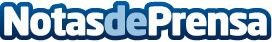 Transnatur confía en AR Racking para equipar su almacén con  7.000 posiciones y 400 niveles de pickingAR Racking ha instalado un sistema de paletización convencional con capacidad para 7.000 europaletas y 396 niveles de picking. El almacén de Transnatur, ubicado en Zaragoza, tiene una superficie de 2.850 m2. La instalación está adaptada para que la carga se sirva por carretilla trilateral filoguiada, utilizada en pasillos estrechosDatos de contacto:Comunicación AR Racking93 790 12 53Nota de prensa publicada en: https://www.notasdeprensa.es/transnatur-confia-en-ar-racking-para-equipar Categorias: País Vasco Aragón Logística Industria Téxtil http://www.notasdeprensa.es